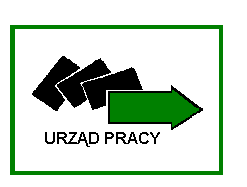 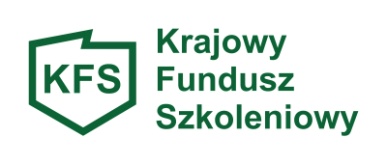 Ankieta badająca zapotrzebowanie pracodawców na dofinansowanie kształcenia ustawicznego pracowników i pracodawców,w ramach Krajowego Funduszu Szkoleniowego w 2024 r. 			                         													                                               …............................................											pieczątka i podpis osoby upoważnionej   Priorytety Ministra Rozwoju, Pracy i Technologii wydatkowania środków KFS w roku 2024wsparcie kształcenia ustawicznego w związku z zastosowaniem w firmach nowych procesów, technologii i narzędzi pracy;wsparcie kształcenia ustawicznego w zidentyfikowanych w danym powiecie lub w województwie zawodach deficytowych;wsparcie kształcenia ustawicznego dla osób powracających na rynek pracy po przerwie związanej ze sprawowaniem opieki nad dzieckiem oraz osób będących członkami rodzin wielodzietnych;wsparcie kształcenia ustawicznego w zakresie umiejętności cyfrowych;wsparcie kształcenia ustawicznego osób pracujących w branży motoryzacyjnej;wsparcie kształcenia ustawicznego osób po 45 roku życia;wsparcie kształcenia ustawicznego skierowanie do pracodawców zatrudniających cudzoziemców;wsparcia kształcenia ustawicznego w zakresie zarzadzania finansami i zapobieganie sytuacjom kryzysowym w przedsiębiorstwachWypełnioną ankietę proszę przesyłać drogą elektroniczną na adres: agata.glebocka@zambrow.praca.gov.pl, lub faxem pod nr telefonu 086271 44 59, pok. 313 do dnia 29.11.2023r (środa). Informacje  udzielane są pod numerem telefonu: 86270 82 30 pokój.313Ankieta nie stanowi zobowiązania dla żadnej ze stron. Dziękujemy za wypełnienie ankiety!  I. DANE DOTYCZĄCE PRACODAWCY I. DANE DOTYCZĄCE PRACODAWCY I. DANE DOTYCZĄCE PRACODAWCY I. DANE DOTYCZĄCE PRACODAWCY I. DANE DOTYCZĄCE PRACODAWCY I. DANE DOTYCZĄCE PRACODAWCY I. DANE DOTYCZĄCE PRACODAWCY1Pełna nazwa pracodawcy2Adres  siedziby pracodawcy3Liczba zatrudnionych pracowników na umowę o prace4Dane osoby upoważnionej do kontaktu z urzędem w sprawie KFSImię i nazwisko4Dane osoby upoważnionej do kontaktu z urzędem w sprawie KFStelefon4Dane osoby upoważnionej do kontaktu z urzędem w sprawie KFSfax4Dane osoby upoważnionej do kontaktu z urzędem w sprawie KFSe-mail Rodzaj działaniaRodzaj działaniaLiczba osóbLiczba osóbKoszt na jedną osobę (w zł)Kwota zapotrzebowania(w zł)Kwota zapotrzebowania(w zł)1kursy2studia podyplomowe3egzaminy4Badania psychologiczne i lekarskie  wymagane do podjęcia kształcenia lub pracy zawodowej po ukończonym kształceniu5Ubezpieczenie od nieszczęśliwych wypadków (NNW) w związku z podjętym kształceniemRAZEM